Sir Stephen Sedley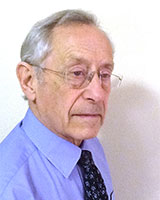 Visiting ProfessorCalled to the Bar, Inner Temple, 1964Queen's Counsel, 1983Bencher of the Inner Temple, 1989Judge of the High Court, Queen's Bench Division, 1992-9Lord Justice of Appeal, 1999-2011Judge ad hoc of the European Court of Human RightsMember ad hoc of the Judicial Committee of the Privy Council                                                               ***Member, International Commission on Mercenaries, 1976Visiting professorial Fellow, Warwick University, 1981President, National Reference Tribunals for the Coalmining Industry, 1983-8A director, Public Law Project, 1989-93Distinguished Visitor, Hong Kong University, 1992Chair, Bar Council sex discrimination committee, 1992-5Vice-President, Administrative Law bar Association, 1992-Hon. Fellow, Institute of Advanced Legal Studies, 1997-Laskin Visiting Professor, Osgoode Hall law school, Canada, 1997Visiting fellow, Victoria University, NZ, 1998.President, British Institute of Human Rights, 2000-Chair, British Council Committee on Governance, 2002-5President, Constitutional Law Group,  2006-Honours                        Knight Bachelor 1992Privy Counsellor 1999Honorary doctorates: North London, Nottingham Trent, Bristol, Warwick, Durham, Hull, Southampton, Exeter, Essex.Honorary Professor, Cardiff University (1993-), Warwick University (1994- )Distinguished judicial visitor, UCL (1999-)Publications:                 Articles in journals including LQR, Public Law, MLR, ILJ, JLS and the London Review of Books.Chapters in collections and festschrifts.Books:-From Burgos Gaol (poems by Marcos Ana and Vidal de Nicolas, translated) 1964The Seeds of Love (anthology) 1967A Spark in the Ashes (ed with Lawrence Kaplan) (the writings of John Warr), 1992The Making and Remaking of the British Consitution (with Lord Nolan; the 1996 Radcliffe Lectures) 1997Freedom, Law and Justice (the Hamlyn Lectures) 1998Ashes and Sparks (collected essays and lectures) 2011